План Приміщення(3-ий поверх)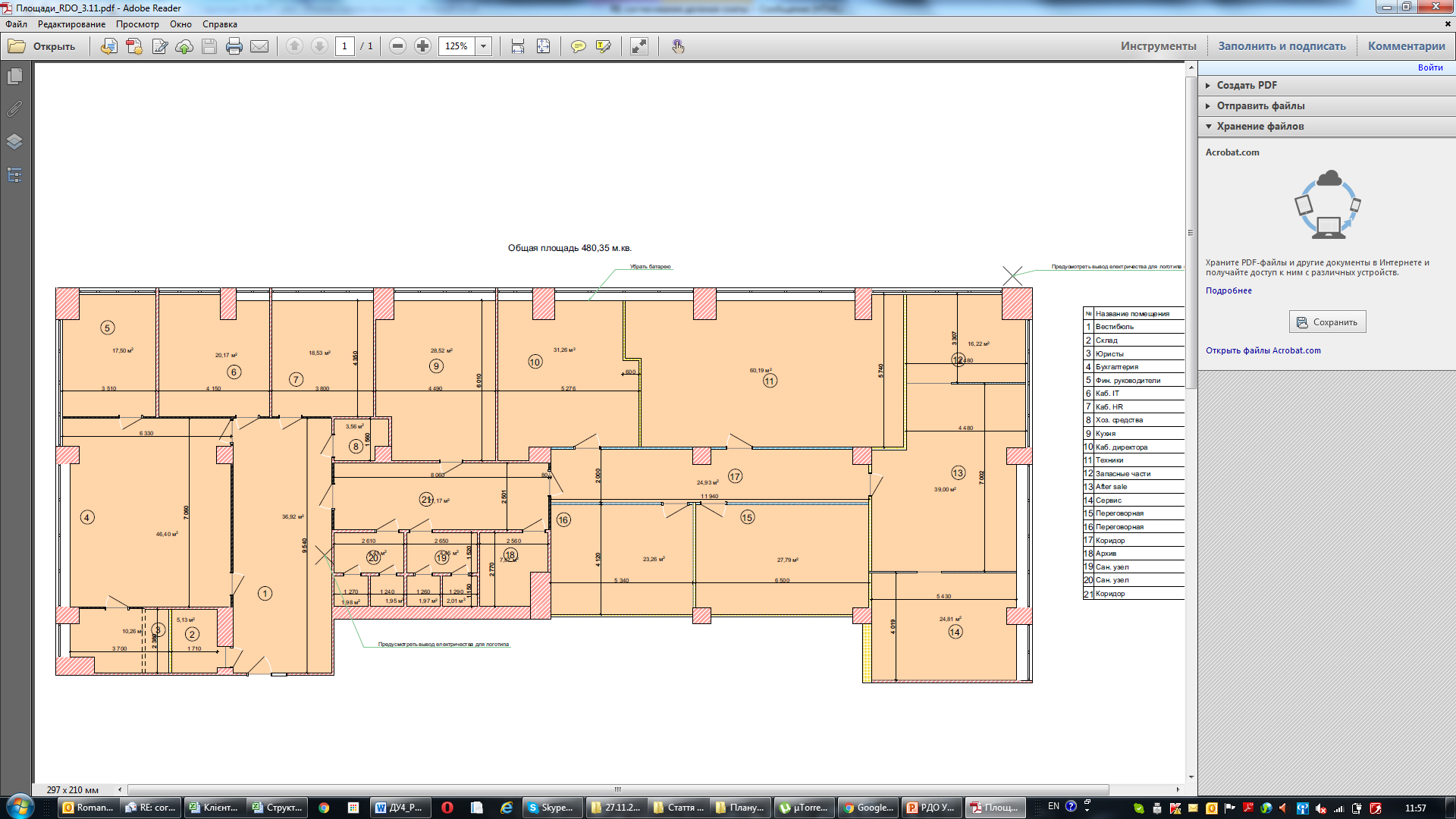 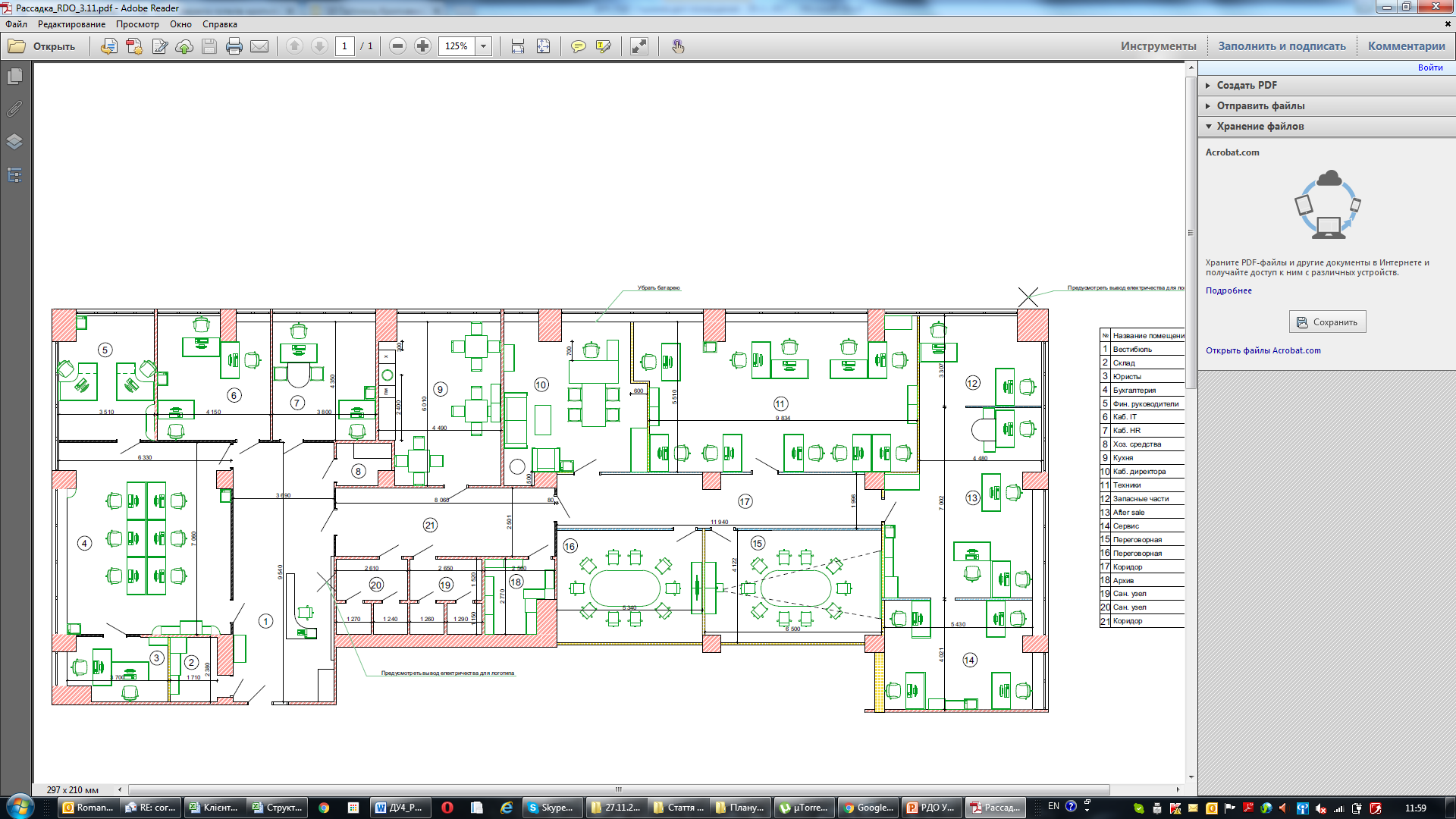 ТЕХНІЧНИЙ ОПИС ПРИМІЩЕННЯЗагальна площа –  480,35 (БОМА) м.кв.1. Система охоронної сигналізації – є в наявності:а) датчики руху SRP-100  –  11шт.;б) датчик відкриття дверей – 1 шт. в)датчик розбиття скла – 9 шт;2. Система пожежної сигналізації – є в наявності та відповідає існуючому плану приміщення (проект, акт введення в експлуатацію):а) датчики пож.сигн. ИПДОТ – 24шт; б) оповіщення (динаміки) - 22шт. 3. Системи опалення – є в наявності:а) радіатори опалення – 22 шт;4. Системи електрозабезпечення – є в наявності:РЩ-7.23-х фазний С63 – 1шт.1-о фазний  В16 –4 шт.1-о фазний диф. Автомат С20 – 9 шт.1-о фазний  С10 –1 шт.ТЕМ-16 1 шт.РЩ-8.23-х фазний С63 – 1шт.1-о фазний  В16 –2 шт.1-о фазний диф. Автомат С20 – 7 шт.Розетки:а) одинарні – 8 шт.б) подвійні – 39шт.в) потрійні – 25 шт.г) на п’ять  - 1 шт.д) на чотири -3шт.Вимикачі:а) одно клавішні – 22 шт.;б) двох клавішні – 3 шт.;Освітлювальні прилади:а) растрові світильники – 103шт.б) світильник евакуаційного виходу – 1шт.в) галогенні - 4шт.5. Система кондиціювання – є в наявності:а) Кондиціонер 17 касет.б) Кондиціонер спліт-система- 4 шт.в)   Центральна припливно-витяжна система -2 шт.6. Сантехнічні приладдя;7. Стіни – пофарбовані.8. Покриття підлоги – ковролін.9. Стеля – підвісна, типу «Армстронг».10. Дверні блоки – є в наявності:- вхідні двері з коробкою 1  –шт. -  алюмінієві,- міжкімнатні дерев’яні з коробкою – 6шт.- міжкімнатні алюмінієві – 18 шт.11. Вікна – є в наявності:- вікно металопластикове – 21шт.12. Перегородки алюмінієві - 16шт.